Свод предложенийо результатах проведения публичных консультацийВ соответствии с пунктом 2.1 Порядка проведения в администрации города Нижневартовска оценки регулирующего воздействия проектов муниципальных нормативных правовых актов и экспертизы муниципальных нормативных правовых актов, затрагивающих вопросы осуществления предпринимательской и инвестиционной деятельности, утвержденного постановлением администрации города от 01.12.2014 №2453, управлением по природопользованию и экологии администрации города Нижневартовска в период с 22.01.2015 по 05.02.2015 проведены публичные консультации по проекту постановления администрации города "Об утверждении Порядка организации сбора отработанных ртутьсодержащих ламп на территории города Нижневартовска и о признании утратившим силу постановления администрации города от 21.02.2014 №334".В целях учета мнения субъектов предпринимательской и инвестиционной деятельности были направлены уведомления о проведении публичной консультации, проект муниципального нормативного правового акта, в отношении которого проводится ОРВ, пояснительная записка к нему в следующие организации:Нижневартовская Торгово-промышленная палата.Ассоциация крестьянских (фермерских) хозяйств и кооперативов.Нижневартовский филиал Фонда поддержки предпринимательства ХМАО-Югры.ОАО "Строительно-промышленный комбинат".При проведении публичных консультаций получены отзывы от:1. Нижневартовская Торгово-промышленная палата.Результаты публичных консультаций и позиция регулирующего органа (органа, осуществляющего экспертизу муниципального нормативного правового акта) отражены в таблице результатов публичных консультаций.Таблица результатов публичных консультацийПриложение:1. Проект постановления администрации города "Об утверждении Порядка организации сбора отработанных ртутьсодержащих ламп на территории города Нижневартовска и о признании утратившим силу постановления администрации города от 21.02.2014 №334".2. Письмо ИП А.Л. Раковчука от 02.02.2015 №30.Приложение 1ПРОЕКТ ПОСТАНОВЛЕНИЯОб утверждении Порядка организации сбора отработанных ртутьсодержащих ламп на территории города Нижневартовска и о признании утратившим силу постановления администрации города от 21.02.2014 №334В соответствии со статьей 16 Федерального закона от 06.10.2003             №131-ФЗ "Об общих принципах организации местного самоуправления в Российской Федерации", статьями 8,13  Федерального закона от 24.06.98 №89-ФЗ "Об отходах производства и потребления", пунктом 8 постановления Правительства Российской Федерации от 03.09.2010 №681 "Об утверждении Правил обращения с отходами производства и потребления в части осветительных устройств, электрических ламп, ненадлежащие сбор, накопление, использование, обезвреживание, транспортирование и размещение которых может повлечь причинение вреда жизни, здоровью граждан, вреда животным, растениям и окружающей среде", в целях снижения неблагоприятного воздействия на здоровье населения и обеспечения экологической безопасности при обращении с отработанными ртутьсодержащими лампами:1. Утвердить Порядок организации сбора отработанных ртутьсодержащих ламп на территории города Нижневартовска согласно приложению.2. Признать утратившим силу постановление администрации города         от 21.02.2014 №334 "Об утверждении Положения о порядке обращения             со ртутьсодержащими отходами на территории города в новой редакции            и о признании утратившим силу постановления администрации города               от 18.02.2013 №234".3. Пресс-службе администрации города (Н.В. Ложева) опубликовать      постановление в газете "Варта".4. Постановление вступает в силу после его официального опубликования.5. Контроль за выполнением постановления возложить на первого заместителя главы администрации города С.А. Левкина, заместителя главы администрации города, директора департамента жилищно-коммунального хозяйства С.А. Афанасьева, начальника управления по природопользованию и экологии администрации города А.А. Туниекова.Глава администрации города                                                                   А.А. БадинаПриложение к постановлениюадминистрации города от ______________ №________Порядок организации сбора отработанных ртутьсодержащих ламп на территории города НижневартовскаI. Общие положения1.1. Порядок организации сбора отработанных ртутьсодержащих ламп на территории города Нижневартовска (далее – Порядок) устанавливает требования к организации сбора отработанных ртутьсодержащих ламп на территории города Нижневартовска.1.2. Порядок обязателен для юридических лиц (независимо от их организационно-правовой формы) и индивидуальных предпринимателей, в том числе осуществляющих управление многоквартирными домами на основании заключенного договора или заключивших с собственниками помещений многоквартирного дома договоры на оказание услуг по содержанию и ремонту общего имущества в таком доме, а также физических лиц.1.3. Порядок разработан в соответствии с постановлением Правительства Российской Федерации от 03.09.2010 №681 "Об утверждении Правил обращения с отходами производства и потребления в части осветительных устройств, электрических ламп, ненадлежащие сбор, накопление, использование, обезвреживание, транспортирование и размещение которых может повлечь причинение вреда жизни, здоровью граждан, вреда животным, растениям и окружающей среде".1.4. Юридические лица и индивидуальные предприниматели в соответствии с Порядком и другими нормативными правовыми актами разрабатывают инструкции по организации сбора, накопления, использования, обезвреживания, транспортирования и размещения отработанных ртутьсодержащих ламп применительно к конкретным условиям и назначают в установленном порядке ответственных лиц за обращение с указанными отходами.II. Организация сбора отработанных ртутьсодержащих ламп на территории города Нижневартовска2.1. Обращение с отработанными ртутьсодержащими лампами должно производиться в соответствии с требованиями Государственного стандарта 12.3.031-83 "Система стандартов безопасности труда. Работы со ртутью. Требования безопасности", утвержденного постановлением Госстандарта СССР от 10.10.83 №4833, Санитарными правилами при работе со ртутью, ее соединениями и приборами со ртутным заполнением, утвержденными Главным государственным санитарным врачом СССР 04.04.88 №4607-88, постановлением Правительства Российской Федерации от 03.09.2010 №681 "Об утверждении Правил обращения  с отходами производства и потребления в части осветительных устройств, электрических ламп, ненадлежащие сбор, накопление, использование, обезвреживание, транспортирование и размещение которых может повлечь причинение вреда жизни, здоровью граждан, вреда животным, растениям и окружающей среде".2.2. Сбору в соответствии с Порядком подлежат выведенные из эксплуатации и подлежащие утилизации осветительные устройства и электрические лампы с ртутным заполнением и содержанием ртути не менее 0,01 процента. 2.3. Потребители ртутьсодержащих ламп – юридические лица или индивидуальные предприниматели, не имеющие лицензии на осуществление деятельности по обезвреживанию и размещению отходов I - IV класса опасности, осуществляют накопление отработанных ртутьсодержащих ламп.2.4. Накопление отработанных ртутьсодержащих ламп производится в специально выделенном для этих целей закрытом помещении.2.5. Организации, осуществляющие управление многоквартирными домами на основании заключенного договора или заключившие с собственниками помещений многоквартирного дома договоры на оказание услуг по содержанию и ремонту общего имущества в таком доме (далее – управляющие компании), с целью приема отработанных ртутьсодержащих ламп от населения города обязаны:- определить места первичного сбора и размещения ртутьсодержащих  ламп в местах, являющихся общим имуществом собственников многоквартирных домов, в соответствии с пунктами 8(1), 8(2) постановления Правительства Российской Федерации от 03.09.2010 №681 "Об утверждении Правил               обращения с отходами производства и потребления в части осветительных устройств, электрических ламп, ненадлежащие сбор, накопление, использование, обезвреживание, транспортирование и размещение которых может повлечь причинение вреда жизни, здоровью граждан, вреда животным, растениям                  и окружающей среде" либо установить на придомовой  территории специализированные антивандальные контейнеры для сбора ртутьсодержащих ламп;- заключить договоры на транспортирование и обезвреживание отработанных ртутьсодержащих ламп со специализированными организациями, имеющими лицензию на деятельность по обезвреживанию и размещению отходов I-IV классов опасности;- довести до сведения собственников, нанимателей, пользователей помещений в многоквартирных домах порядок сдачи отработанных ртутьсодержащих ламп;- разработать инструкцию по организации сбора, накопления, использования, обезвреживания, транспортирования и размещения отработанных ртутьсодержащих ламп;- назначить ответственное лицо за обращение с отработанными ртутьсодержащими лампами;- вести учет образования и движения отработанных ртутьсодержащих ламп в соответствии с Порядком учета в области обращения с отходами, утвержденным приказом Минприроды России от 01.09.2011 №721;- ежеквартально по письменному запросу предоставлять в администрацию города Нижневартовска сведения о количестве принятых отработанных ртутьсодержащих ламп.2.6. Юридические лица (независимо от их организационно-правовой формы) и индивидуальные предприниматели, осуществляющие обращение с отработанными ртутьсодержащими лампами, обязаны:- обустроить места временного накопления отработанных ртутьсодержащих ламп;- заключить договоры на транспортирование и обезвреживание отработанных ртутьсодержащих ламп со специализированными организациями, имеющими лицензию на деятельность по обезвреживанию и размещению отходов I-IV классов опасности;- разработать инструкцию по организации сбора, накопления, использования, обезвреживания, транспортирования и размещения отработанных ртутьсодержащих ламп;- назначить ответственное лицо за обращение с отработанными ртутьсодержащими лампами;- вести учет образования и движения отработанных ртутьсодержащих ламп в соответствии с Порядком учета в области обращения с отходами, утвержденным приказом Минприроды России от 01.09.2011 №721.2.7. Физические лица, собственники жилых домов обязаны сдавать отработанные ртутьсодержащие лампы в специально оборудованные места первичного сбора и размещения ртутьсодержащих отходов.2.8. Не допускается сброс отработанных ртутьсодержащих ламп в контейнеры для отходов производства и потребления, мусоропровод, урны для мусора.2.9. Не допускается самостоятельное обезвреживание, использование, транспортирование и размещение отработанных ртутьсодержащих ламп потребителями отработанных ртутьсодержащих ламп, а также их накопление в местах, являющихся общим имуществом собственников помещений многоквартирного дома, за исключением размещения в местах первичного сбора и размещения и транспортирования до них.2.10. Хранение отработанных ртутьсодержащих ламп производится в специально выделенном для этих целей помещении, защищенном от химически агрессивных веществ, атмосферных осадков, поверхностных и грунтовых вод, в местах, исключающих повреждение тары.2.11. Не допускается совместное хранение поврежденных и неповрежденных ртутьсодержащих ламп.2.12. Хранение поврежденных отработанных ртутьсодержащих ламп осуществляется в герметичной таре.III. Информирование о порядке сбора отработанных ртутьсодержащих ламп на территории города Нижневартовска3.1. Информирование о порядке сбора отработанных ртутьсодержащих ламп на территории города Нижневартовска осуществляется управлением по природопользованию и экологии администрации города Нижневартовска, управляющими компаниями, а также юридическими лицами и индивидуальными предпринимателями, осуществляющими сбор, накопление, транспортирование и обезвреживание отработанных ртутьсодержащих ламп.3.2. Информация о порядке сбора отработанных ртутьсодержащих ламп размещается:- в средствах массовой информации;- в местах сбора отработанных ртутьсодержащих ламп;- на информационных стендах многоквартирных домов;- на информационных стендах управляющих компаний.3.3. Управлением по природопользованию и экологии администрации города Нижневартовска на официальном сайте органов местного самоуправления города Нижневартовска размещается:- информация об организациях, осуществляющих сбор, накопление, транспортирование и обезвреживание отработанных ртутьсодержащих ламп;- информация о пунктах приема отработанных ртутьсодержащих ламп от населения.Приложение 2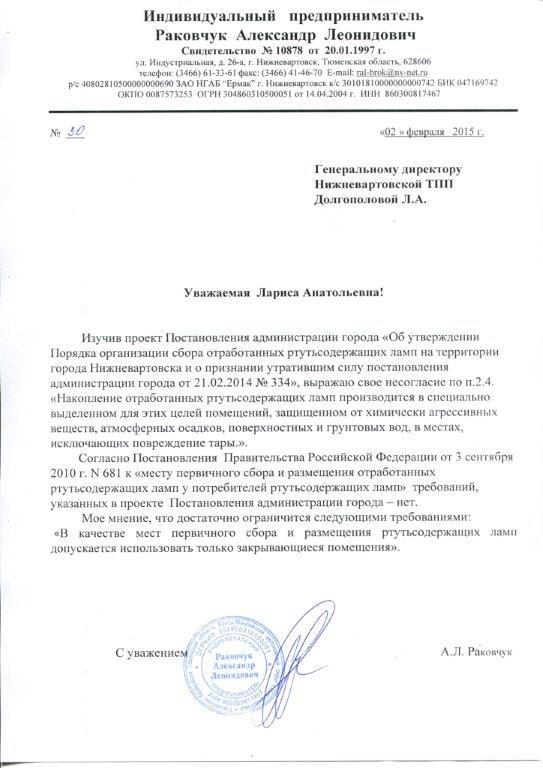 Результаты публичных консультацийРезультаты публичных консультацийРезультаты публичных консультацийнаименование субъекта публичныхконсультацийвысказанное мнение(замечания и (или) предложения)позиция регулирующегооргана или органа,осуществляющегоэкспертизу (с обоснованием позиции)Нижневартовская Торгово-промышленная палатаНаправлено предложение индивидуального предпринимателя А.Л. Раковчука, который выразил свое несогласие по пункту 2.4. приложения к проекту постановления. Предлагает заменить формулировку "Накопление отработанных ртутьсодержащих ламп производится в специально выделенном для этих целей помещении, защищенном от химически агрессивных веществ, атмосферных осадков, поверхностных и грунтовых вод, в местах, исключающих повреждение тары" на "В качестве мест первичного сбора и размещения ртутьсодержащих ламп допускается использовать только закрывающиеся помещения"Предложение учтено.Пункт 2.4. приложения к проекту постановления изложен в следующей редакции: "Накопление отработанных ртутьсодержащих ламп производится в специально выделенном для этих целей закрытом помещении"Ассоциация крестьянских (фермерских) хозяйств и кооперативовПредложений не поступило-Нижневартовский филиал Фонда поддержки предпринимательства ХМАО-ЮгрыПредложений не поступило-ОАО «Строительно-промышленный комбинат»Предложений не поступило-